Regulament particular RES 2Romanian  Endurance Series  Licenta FRAS Nr: Permis organizare Nr: IntroducereEtapa a 1 a  Romanian  Endurance Series este organizată de S.C. Willi Msport S.R.L. şi se desfășoară în conformitate cu:Codul Sportiv Internaţional FIA şi anexele saleRegulamentul Romanian Endurance Series 2022 (www.res.ro)Prezentul Regulament ParticularÎn situații extraordinare, neprevăzute în regulamentele mai sus numite, directorul de cursă poate lua orice decizie în întregime la latitudinea sa. Descriere 1. Organizator:S.C. Willi Msport S.R.L., str.Salva nr. 22,  reprezentată de d-l Nicolae Sergiu , willimsport@gmail.com2. Calendar:RES 2  se desfășoară în perioada 2-3 Aprilie 2022, pe circuitul Transilvania Motoring. 3. Verificări:3.1. Începerea verificărilor sportive: 02.03.2022 ora 08:00.3.2. Verificări tehnice: 02.04.2022 in interval  08:00 - 14:00.Suplimentar, delegații tehnici pot solicita verificarea tehnică a oricărei mașini pe toată durata evenimentului, în orice moment.4. Program:4.1. Sâmbătă (02.04.2022):4.2. Duminică (03.04.2022)4.3. Reguli generale4.3.1. La finalul sesiunilor de calificări și de cursă, toate mașinile clasate sunt obligate să intre în parcul închis amenajat în zona de alimentare, fie prin forța motorului, fie asistate.Toate mașinile vor rămâne imobilizate, fără a putea fi atinse, modificate ori reconfigurate în orice mod de către mecanici, piloți sau alți membri ai echipei, pentru o durată de 15 minute de la intrarea ultimei mașini în parcul închis.Este permis accesul unui singur mecanic al echipei pentru a asigura răcirea necesară mașinii. Sub supravegherea unui comisar sportiv, sau a directorului de cursă, șeful de echipă poate scoate din mașină cardurile de la sistemul de înregistrare al datelor, pentru a fi predat direcției de cursă spre analiză, sau cardurile de la camerele de înregistrare video, precum și orice sistem de comunicație (numai în cazul mașinilor cu open cockpit). Orice alt tip de intervenție asupra mașinii este interzis.În cazul în care delegații tehnici solicită verificări suplimentare, oricare mașina poate fi reținută pe o durată mai lungă.Nerespectarea regulilor de parc închis obligatoriu va fi penalizată prin anularea rezultatelor din sesiunea precedentă.În situația în care cursa este întreruptă prin semnalizarea cu steag roșu, se aplică regulile de parc închis tuturor mașinilor aflate în cursă. Piloții sunt obligați să respecte indicațiile oficialilor de cursă.4.3.2. Prezența la festivitatea de premiere și la podium este obligatorie pentru toate echipajele clasate la finalul cursei.

Conform regulamentului general Romanian Endurance Series, pe podiumul de premiere vor fi prezenți doar piloții, purtând combinezonul închis.Echipajele care nu sunt prezente la festivitatea de premiere vor fi penalizate cu amendă în cuantum de 200 euro.5. Detalii ale circuitului: 5.1.Transilvania Motoring lungime: 3708 mlăţime minimă: 11 mlăţime maximă: 14 mlungime linie dreaptă: 700 mnumăr maxim de automobile pe circuit: 50sens de parcurgere circuit : orar6. Zone/locații:6.1. Biroul directorului de cursa: Race Direction – etaj 1 6.2. Controale sportive / secretariat: Recepție - parter6.3. Verificările tehnice – Se vor face în boxă.6.4. Locație briefing: Paddock6.5. Panoul oficial de afișaj comunicari: Parter6.6. Canal oficial de comunicare: WhatsApp (acces acordat prin directorul de cursă sau responsabilul pentru relațiile cu concurenții).7. Oficiali ai evenimentului 7.1. Observatorul FRAS: 7.2. Director de cursă: Paul Augustin, 7.3. Comisari Sportivi: Boar Adrian 7.4. Secretar șef: Mimi Nicolae7.5. Delegați Tehnic: Soarice Iulian7.6. Relații cu concurenții: Sergiu Nicolae7.7. Cronometror șef: Dorin Colea            8. Înscrieri:8.1. Începerea înscrierilor:    02.02.20228.2. Închiderea înscrierilor: 03.04.2022 ora 09:00
9. Formarea echipajelor:9.1. Un echipaj este constituit din minim 1 pilot și maxim 2 piloți. Fiecare pilot trebuie să dețină echipament adecvat omologat  FIA ( combinezon, mănuși, undearwear complet , cască, protecție gât HANS)10. Anvelope: Grupa Logan Cup: Hankook semislick   RS4   Grupa  A1:  Hankook semislick   RS4   Grupa  A2:  Hankook semi slick RS 4 sau Hankook slick/wetGrupa  A3 - A6: Hankook slick/wetGrupa BMW 325i Cup: Hankook slick/wet Grupa  TCR, GT4, GT3,CN: Hankook slick/wet 10.1 Este permisa preincalzirea anvelopelor (Tyre heater rack) , nu si cele electrice sistem husa la Divizia GT-Proto nu si la Touring.Anvelopele Hankook  vor fi achiziționate doar de la organizator.În cadrul Antrenamentelor nu vor fi permise alte mărci de anvelope decât cele menționate mai sus.11. Formatul curselor:11.1. Durată/lungime: 1 ore + 1 tur11.2. Pitstop obligatoriu: echipajul trebuie să intre la boxe pentru un timp minim de 1.15 minute (75 de secunde), de la pit lane in, până la pitlane out, în intervalul minutul 25 - minutul 35; orice intrare la boxe, pentru orice durată de timp, în afara intervalului reglementat, nu va fi considerată Pit Stop în sensul prezentului Regulament. După minutul 35 echipajele care nu au  intrat la boxe vor fi semnalizate cu steag negru / orange pentru a intra la boxe și vor primi, adițional, o penalizare de 75 de secunde. ( In total 150 secunde )

Nerespectarea acestei prevederi privind  pitstop-ul obligatoriu poate duce la excluderea automobilului din  concurs iar pilotul poate fi penalizat suplimentar.

În cazul în care timpul de la pit in  până la pit out este mai mic de 75 de secunde, fiecare secundă în  minus se multiplică cu 5, ca penalizare; orice fracțiune de  secundă, va fi calculata ca secundă întreaga, in scopul penalizarii  (de ex. pit stop 74.xxx sec. atrage penalizare 5 sec, pit stop  73.xxx sec. atrage penalizare de 10 sec).

Nu se cumulează timpul de pit din mai multe treceri pe la boxe. În sensul reglementării  timpului minim de pit obligatoriu, va fi luată în considerare doar cea mai lungă trecere pe la boxe (de la pitlane in până la pitlane out). Cele 1 minut si 15 secunde  (75 de secunde) de pit obligatoriu trebuie să fie obținute printr-o singură trecere pe la boxe.

Orice intrare la boxe din diferite motive altele decât pit obligatoriu nu este supusă vreunei restricții regulamentare.11.3. Se clasează doar echipajele (care nu au terminat cursa cu steag șah sau aflat la finish în pit lane) cu minim 60% din timpul efectuat de primul clasat din clasa sa.11.4. În cazul echipajelor formate din 2 piloți la înscriere este obligatorie participarea amândurora în cursă.Schimbul de piloți se poate efectua numai în intervalul de pit definit la punctul 11.2.

Echipajele care nu efectuează schimbul obligatoriu de piloți vor fi descalificate din cursă iar rezultatele lor vor fi anulate.

Numai în cazuri bine justificate, când unul dintre piloții echipajului nu mai poate participa în cursă, team manager-ul trebuie să notifice directorul de cursă cu cel puțin 15 minute înainte de fereastra de pit. În această situație, echipajul va fi clasat, însă va fi sancționat cu o penalizare în timp de 60 de secunde adăugat la final la timpul total de cursă.

Dacă team manager-ul nu comunică directorului de cursă imposibilitatea efectuării schimbului de piloți, se va aplica penalizarea de la punctul anterior (descalificare).12. Reguli pitlane:12.1. Viteza maximă în pit lane este de 60 km/h, depășirea ei implică o penalizare de 5 secunde / km/h în timpul cursei; dacă regula este încălcată la antrenamente sau calificări se va acorda o amendă de 100 lei / km/h sau orice altă penalizare la discreția CCS.12.2. Recuperarea / tractarea automobilului în regim de safety car sau Code 60 se va face în zonasigură cea mai apropiată în afara pistei de concurs, automobilul va fi adus la boxe pentru reparații dacă pilotul sau echipa cer organizatorului, dar nu și în ultimele 15 minute ale cursei.12.3. Dacă automobilul recuperat prezintă avarii la caroserie, sistemul de rulare, de direcție, de frânare sau de alimentare combustibil, acesta nu poate reintra în cursă decât după verificarea de către un comisar tehnic și aplicarea unui sticker de reverificare tehnică. Niciun automobil nu poate reintra în competiție dacă au fost afectate sistemele de securitate roll cage, centuri, scaune, sistem de stingere a incendiului instalat.12.4. În afara momentului în care automobilul se află în boxă pentru reparații de durată, la volanse va afla doar pilotul, prima abatere se va sancționa cu 1 minut de penalizare, iar următoarele abateri pot fi sancționate mai dur.12.5. Manevrarea în pit lane în sens invers se va face doar împins de către mecanici sau oficiali. Manevrarea în sens invers prin forța motorului va fi sancționată cu avertisment în sesiunile de antrenament, cu poziții pe grilă în sesiunile de calificare și cu drive-through în cursă.12.6. Un numar de 4 mecanici echipati cu veste au voie sa lucreze la masina in timpul pit stopului.13. Realimentare:13.1. Alimentarea automobilului de concurs în timpul cursei de o ora nu este permis decat in spatiul special amenajat de catre organizator  ,de către mecanicii desemnați de către fiecare echipaj. Membrii echipei care alimenteaza masina trebuie sa fie echipati corespunzator conform regulamentului RES 2022.Alimentarea se poate face și cu sisteme de alimentare rapide dacă acestea sunt sigure și nu reprezintă soluții artizanale.Viteza în spațiul special amenajat realimentării este de maxim 25 km/h.14. Neutralizări:14.1. Dacă cursa este neutralizata cu Cod 60, la restart se va folosi safety car , automobilele se vor putea regrupa în spatele acestuia în șir indian. Liderul va dicta ritmul 70-90 km/h iar depășirea va fi permisă după linia de start-finish.14.2. Directorul de cursă poate decide efectuarea unui tur de formare adițional dacă el consideră că mașinile nu sunt aliniate corect, dacă există spații mari între mașini sau dacă nu este respectată formația.15. Target times:15.1. Coborârea sub target time în cursă va fi penalizată cu diferența în secunde plus 2 secunde adiționale, pentru fiecare tur petrecut sub target time. Penalizarea se va adăuga la timpul final. Ulterior cursei mașina va fi trecută la clasa superioară. 15.2. Coborârea sub target time în antrenamente sau calificări  va duce la schimbarea imediată a clasei mașinii.16. Restricții per mașină:Wolf Racing Cars GB08 Tornado: greutate minimă impusă 640 kg, anvelope PirelliLogan Cup RES: este permisă folosirea oricărei variante de radiator montat în anii de producție pe modelul Dacia Logan 1.6 8vLogan Cup RES : Acumulatorul trebuie sa fie cel de serie ( Nu acumulatorii sport usori) Acumulatorul poate fi montat in fata (serie) sau in spate ( Portbagaj conform ADAC Germania)Toate fetele de usi trebuie sa fie montate pe masina.17. Reguli generaleToți participanții sunt obligați să respecte regulile  circuitului Transilvania Motor Ring.Incepand cu sezonul RES 2023 Castile Open Face vor fi interzise la clasele GT si Touring. Cei care detin o casca Open face vor putea participa incepand cu sezonul RES 2022 doar pana cand omologarea acesteia va expira. ( EX. O casca care expira in 2024 dar pilotul a declara-to la inceputul sezonului 2022 va fi valida pana la finalul anului 2024 RES)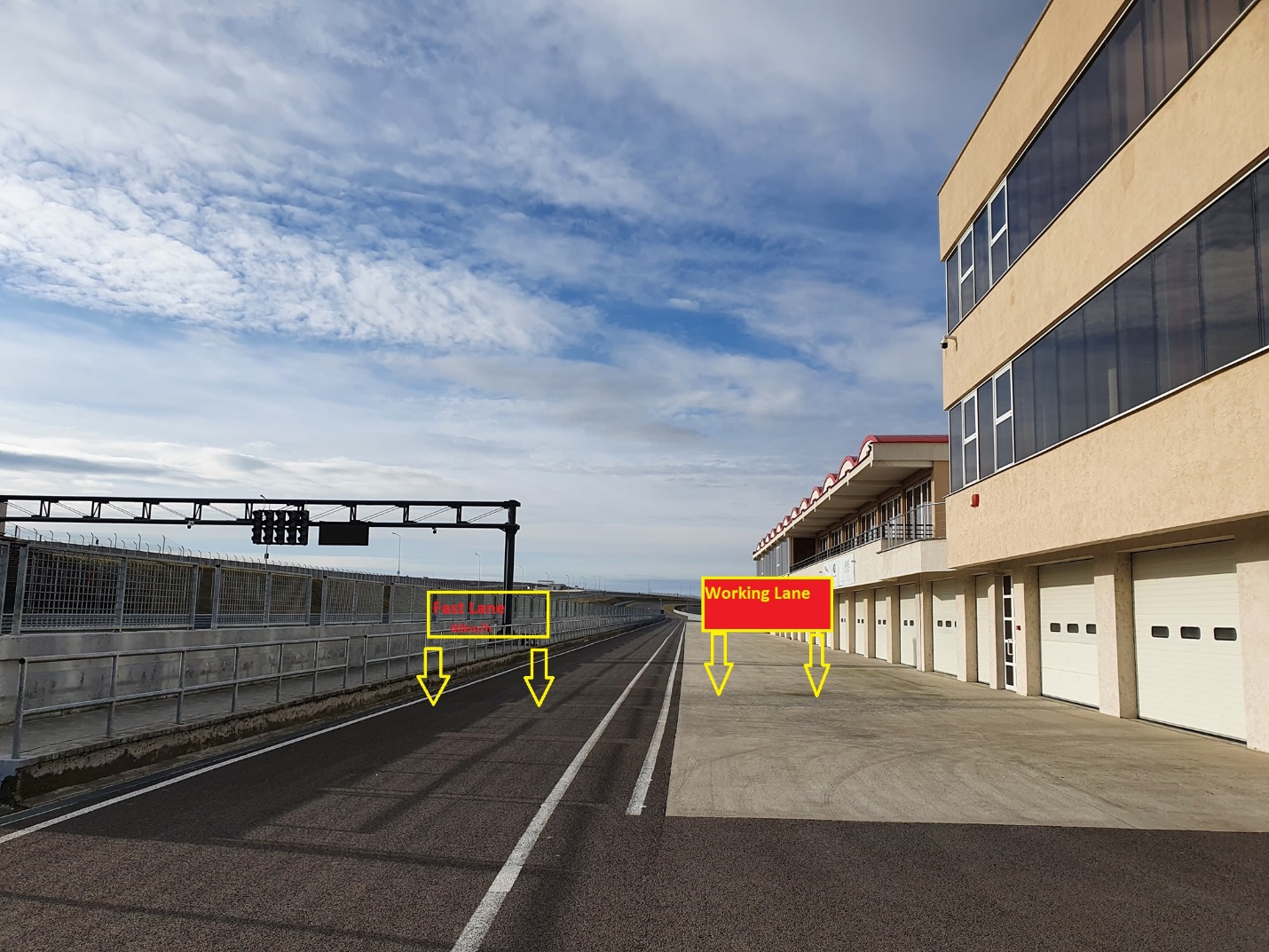 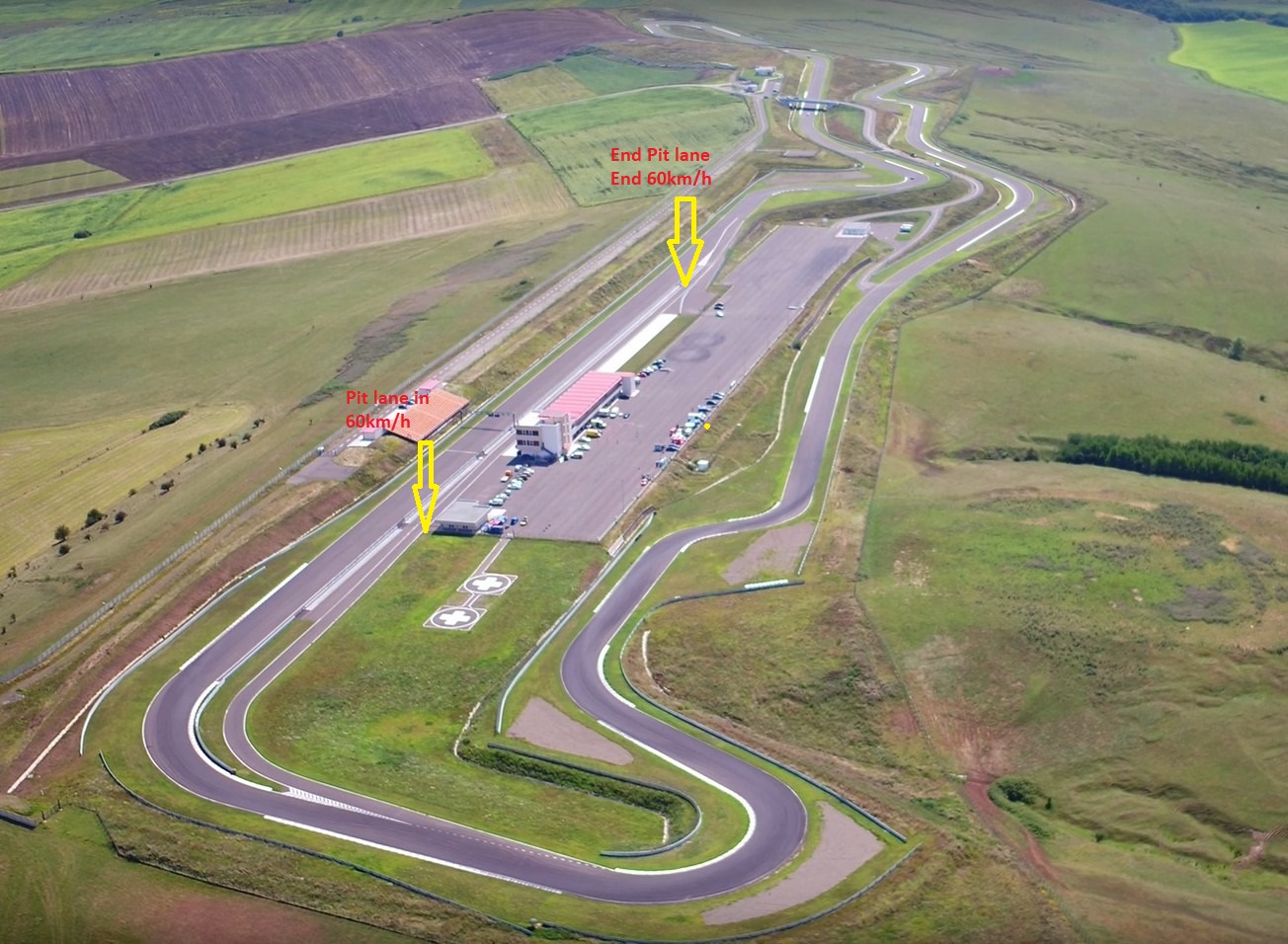 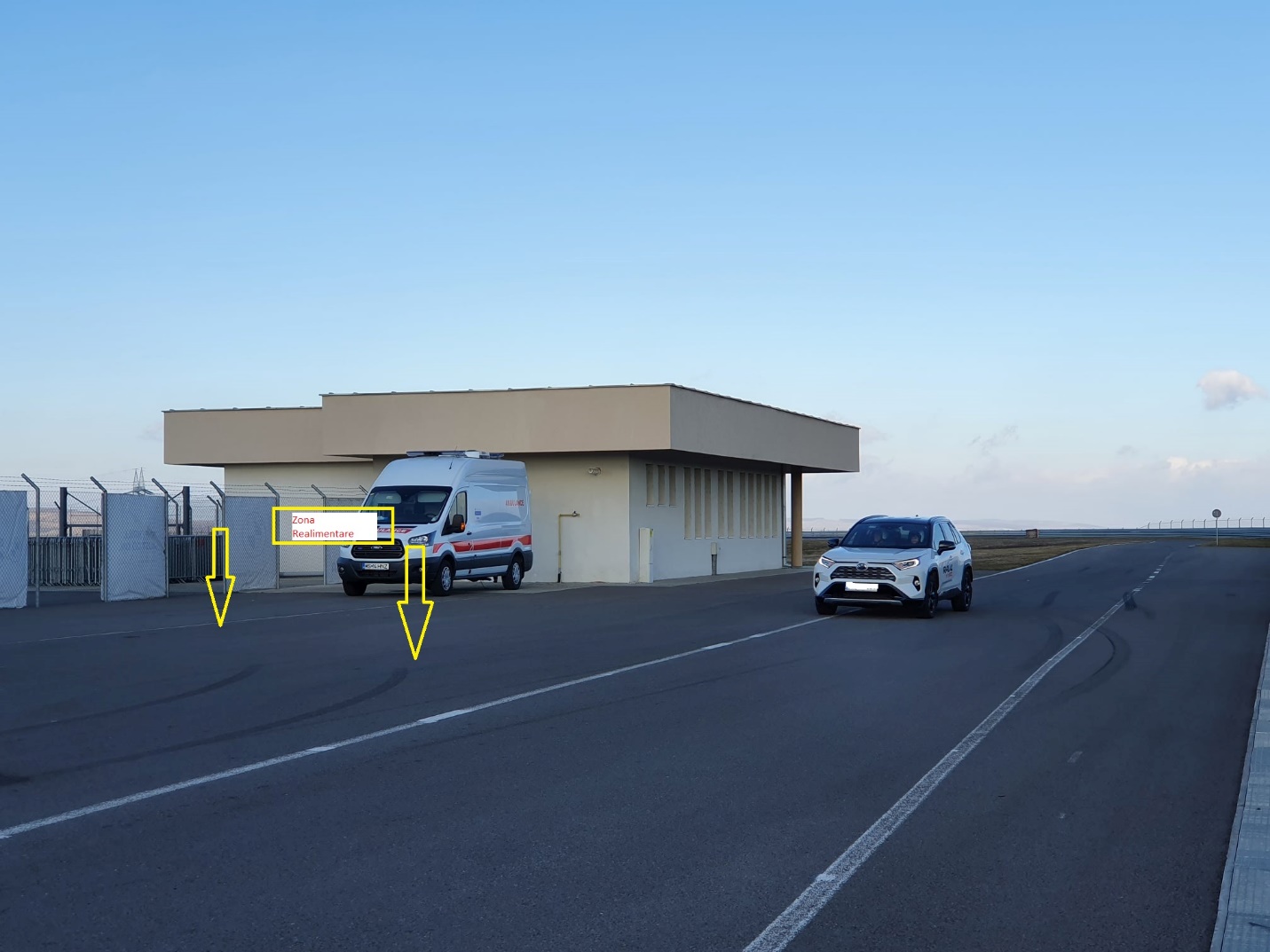 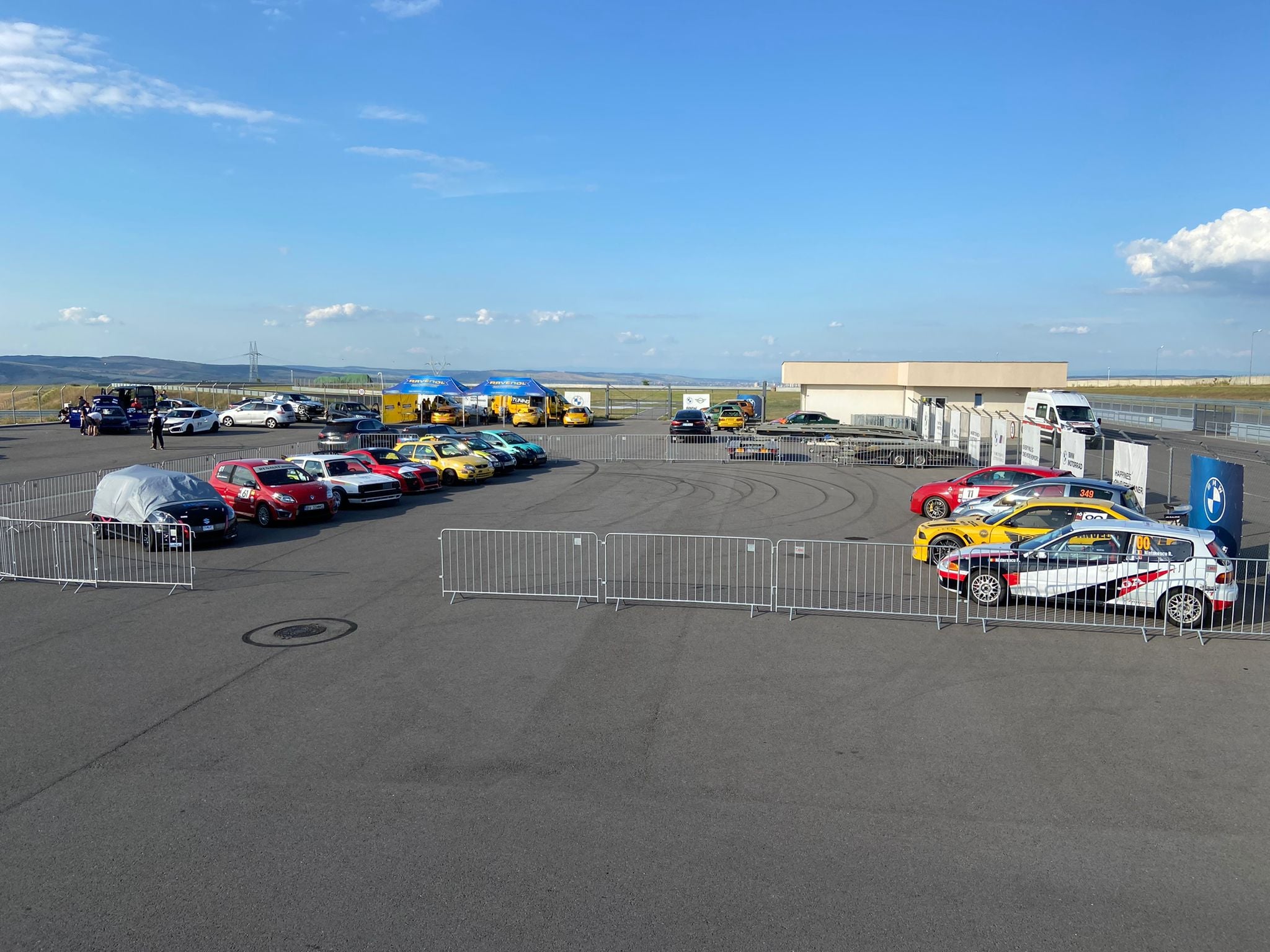 Interval orarActivitate08:00 – 13:00Verificări tehnice14:00 – 14:50Free Practice RES Touring14:55 – 15:45Free Practice RES GT-Proto15:50 – 16:05Calificari RES Touring 116:10 – 16:25Calificari RES Touring 216:30  - 16:45Calificari RES GT-Proto 116:50 -  17:05Calificari RES Gt-Proto 2Interval orarActivitate08:30-08:50Briefing Pioti si Team Manageri09:00-09:15Free Practice RES Touring 09:20-09:35Free Practice RES GT-Proto 09:45Pit lane open RES Touring09:50Pit lane closed10:10-11:15Race 1 RES Touring + 1 lap                  11:30Pit lane open RES GT-Proto11:35Pit lane closed11:50-12:55Race 1 RES GT-Proto + 1 lap12:55-13:35Pauza de pranz13:35Pit lane open Race 2 RES Touring13:40Pit lane closed13:55-15:00Race 2 RES Touring + 1 lap15:10Pit lane Open RES GT-Proto15:15Pit lane closed15:30-16:35Race 2 RES GT-Proto + 1 lap17:15Festivitate de premiere